ENTRIES TO: Debbie Souter, 22 Sandy Road, Addlestone, Surrey, KT15 1JAdobeyhere1@aol.com Email entries are acceptable provided written confirmation is sent within 5 working days together with a cheque for the appropriate fees  Online Payment may be made to: Richmond upon Thames Performing Arts Festival, sort code 602203: a/c no. 05016010. (PLEASE ADD REFERENCE this SECTION i.e. DANCE) Unless this is received, entries will not be accepted.CHEQUES should be made payable to Richmond upon Thames Performing Arts Festival with the name of the Dance School on the reverse..  Fees must be paid at time of entry.Please also use Teachers Summary Entry formEntries overleaf - Please also use Teachers Summary Entry formRichmond upon Thames Performing Arts Festival2019 – Dance Teachers’ Entry form (GROUPS)Name of Dance SchoolAddressContact Telephone no.Email addressName of person submitting entriesSchool NameAgesAs at01/09/2018GROUP Class no.  GR/Style of Dance Modern , tap, classical  /stylized ballet. Contemp./modern ballet,lyrical modern, song & dance(N.B. not more than 2 groups for each style)FEES£25EXAMPLE – Rutland Dance School10 & underGR/CL1 (JUNIOR)Classical Ballet Group£25Total Fees££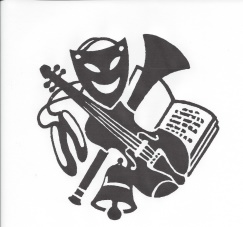 